                   PRIJAVA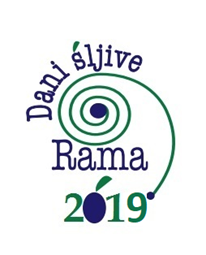 ZA SUDJELOVANJE  NA 14. SAJMU POLJOPRIVREDE, PREHRANE I TURIZMA                                “DANI ŠLJIVE PROZOR – RAMA 2019”Prozor-Rama,  17. i 18. rujna 2019. godine           1.OSNOVNI PODACI O IZLAGATELJU           2.OSOBE ZA ZASTUPANJE NA SAJMU             3.NARUDŽBA IZLOŽBENOG PROSTORA  (Zaokružiti redni broj usluge)               4.OSTALE POTREBE (Popuniti traženu uslugu)  ZA  IZLAGAČA                                                	  	  	   ZA SAJAM “DANI ŠLJIVE”___________________________                                                                        NAPOMENA: Obostrano prihvaćena prijava ima snagu ugovora o poslovnoj suradnji, zaključuje se u 2 (dva) primjerka. Informacije na tel: 036/771-912, 771-921, fax: 771-342, www.prozor-rama.org ,e-mail: razvoj@prozor-rama.org, poduzetnistvo@prozor-rama.orgNAZIV IZLAGATELJAMJESTO I ADRESATELEFON ; FAX. ILI E-mailIME I PREZIME OVLAŠTENE OSOBEDJELATNOST1._______________________________                                            2.  ______________________________  1.    UREĐEN ŠTAND S (INFO PULTOM , STOLOM I STOLICAMA)  2m x 3m                                                              2.    UREĐEN ŠTAND S (INFO PULTOM, STOLOM I STOLICAMA)   3m x 3m                                                           3.    UREĐEN ŠTAND S (INFO PULTOM , STOLOM I STOLICAMA)  4m x 3m                                                            4.    DODATNA OPREMA  (STAKLENA VITRINA ILI SET POLICA)                                                                              5.    VANJSKI PROSTOR                                                                                                                                         Najava sudionika preko razglasa dva puta dnevnoReklamna poruka (tekst) do 2 min.  (ev. spot osigurava izlagač)Emitiranja______x 10,00 KM =________KM Hostesa   _______x 2 dana x 50,00 KM                                                  = ________KM